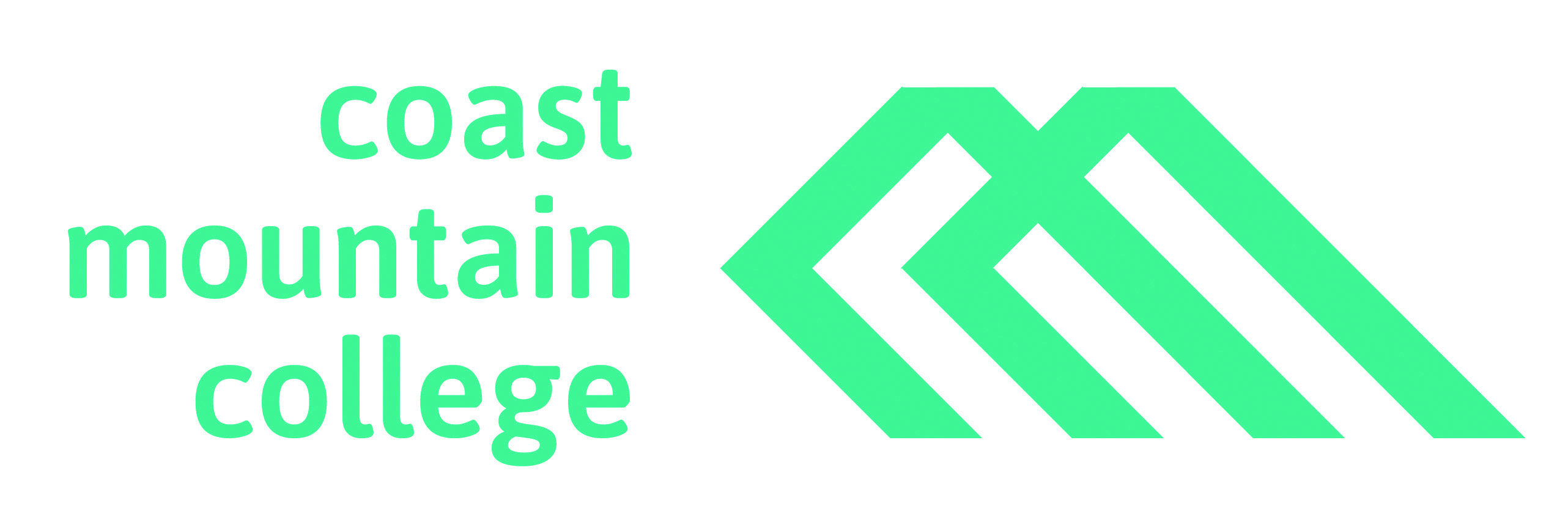 **ATTACH COURSE OUTLINE ***Aboriginal Curriculum/Program Articulation Committee (ACPAC) NEW OR CHANGED COURSE SUMMARYSubmitting staff is responsible for any edits/corrections required by ACPACNew Course		Changed CourseIF THIS IS A NEW COURSE PROVIDE ALL OF THE FOLLOWING INFORMATIONSIGNATURES REQUIRED BEFORE FORMS SUBMITTED TO ACPAC NOTE: ELECTRONIC SIGNATURES ACCEPTEDForm Revised March 10, 2017 	Page 1 of 1Program: Program: Program: Program: Date of Submission: Date of Submission: Course Abbreviation & Proposed Number:  WLN 100Course Abbreviation & Proposed Number:  WLN 100Date Of Expected First Offering:Date Of Expected First Offering:Date Of Expected First Offering:No. of Credits: Level Of Study:First Year     Second Year   Not ApplicableLevel Of Study:First Year     Second Year   Not ApplicableLevel Of Study:First Year     Second Year   Not ApplicableGrading Format:Letter Grade      Percentage Grade    Credit/No CreditGrading Format:Letter Grade      Percentage Grade    Credit/No CreditGrading Format:Letter Grade      Percentage Grade    Credit/No CreditCourse Title:  (Note:  Student Records System Stores 80 Characters, Prints 30)Course Title:  (Note:  Student Records System Stores 80 Characters, Prints 30)Course Title:  (Note:  Student Records System Stores 80 Characters, Prints 30)Course Title:  (Note:  Student Records System Stores 80 Characters, Prints 30)Course Title:  (Note:  Student Records System Stores 80 Characters, Prints 30)Course Title:  (Note:  Student Records System Stores 80 Characters, Prints 30)Total Course Hours: Total Lecture Hours: Total Lecture Hours: Total Lecture Hours: Total Lab Hours: 0 Total Lab Hours: 0 Total Practicum Hours: Other:Other:Other:Max Enrollment Per Collective Agmnt: Max Enrollment Per Collective Agmnt: Prerequisite: Prerequisite: Prerequisite: Prerequisite: Co-Requisite: Co-Requisite: Required Instructor Qualifications: Required Instructional Assistant Qualifications: Social Service Worker Certificate or equivalent educational background.Required Instructor Qualifications: Required Instructional Assistant Qualifications: Social Service Worker Certificate or equivalent educational background.Required Instructor Qualifications: Required Instructional Assistant Qualifications: Social Service Worker Certificate or equivalent educational background.Required Instructor Qualifications: Required Instructional Assistant Qualifications: Social Service Worker Certificate or equivalent educational background.Required Instructor Qualifications: Required Instructional Assistant Qualifications: Social Service Worker Certificate or equivalent educational background.Required Instructor Qualifications: Required Instructional Assistant Qualifications: Social Service Worker Certificate or equivalent educational background.Brief description of course change (use attachment if necessary): Brief description of course change (use attachment if necessary): Brief description of course change (use attachment if necessary): Brief description of course change (use attachment if necessary): Brief description of course change (use attachment if necessary): Brief description of course change (use attachment if necessary): NAME  (PLEASE PRINT)SIGNATURESDATEPROGRAM COORDINATOR OR ACADEMIC HEADCLUSTER CHAIRPROGRAM DEANCOLT DEAN  REGISTRAR(COURSE NAME AND NUMBER IN ‘NEW’ COURSE)ACPAC CHAIRCIP CODE (REGISTRAR)